Fang mich doch!Wir programmieren ein kleines Spiel.1. Hintergrund (Bühne) und Figur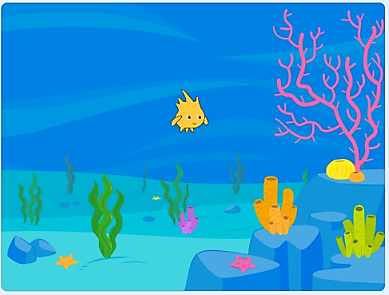     Wähle den Hintergrund „Unterwasserwelt 1“ und die Figur „Gobo“.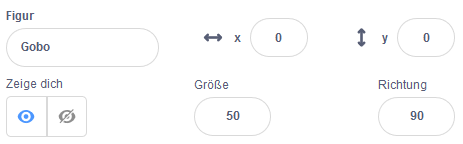                                                                               Setze die Größe 
                                                                              auf 50.2. Bewegung über Pfeiltasten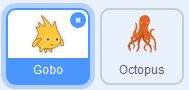     Stelle folgende Befehle zur Steuerung von Gobo zusammen.     Achte auf x und y und ändere auf 20 und -20.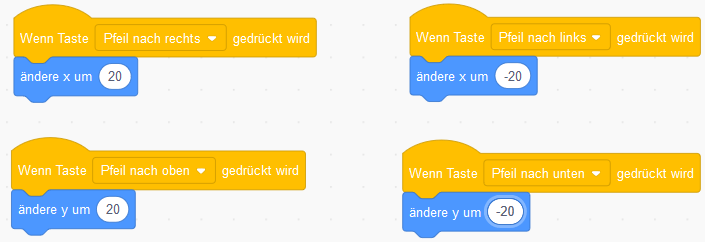 3. Eine weitere Figur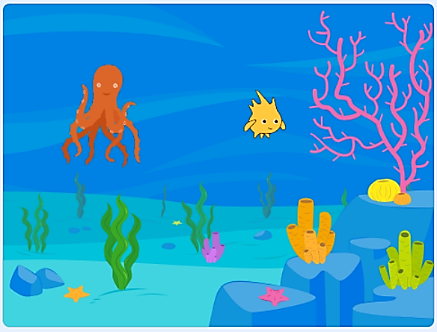     Wähle die Figur “Octopus“ aus.
    Setze die Größe dieser Figur auf 80.4. Ständige Bewegung (Wiederholung)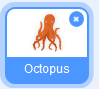     Stelle für die Bewegung des Tintenfisches eine Schleife zusammen. 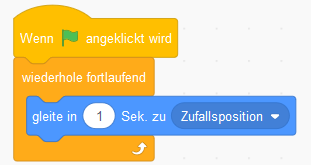 5. Punktezähler (Score)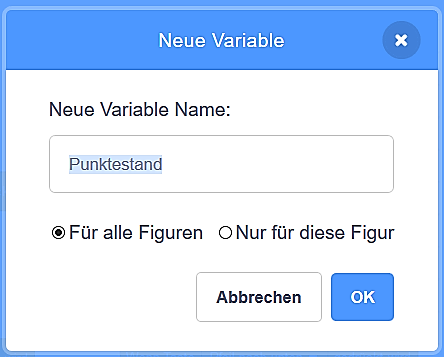 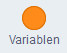     Klicke  auf                  und dann auf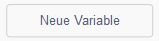    Schreibe in das Feld Punktestand und bestätige mit OK. 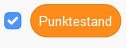 6. Falls …, dann …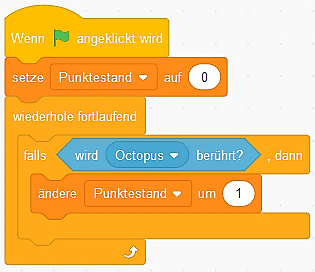     Falls der Tintenfisch Gobo berührt,     dann soll es einen Punkt zählen.    Stelle für Gobo diese Befehle zusammen.7. Falls Berührung, dann Sound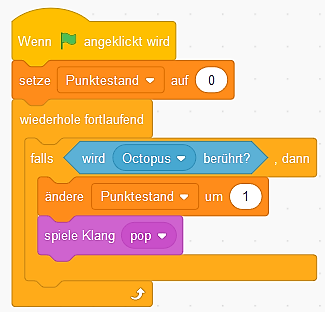     Füge in den Block noch den Befehl „spiele Klang pop“ ein.8. Neues Bühnenbild für das Spielende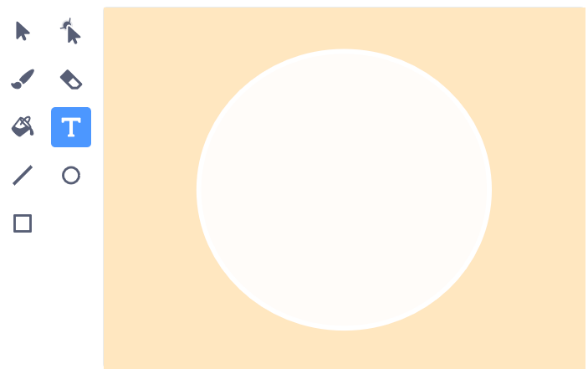     Wähle als zweites Bühnenbild „Light“.    
    Wechsle von Skripte auf Bühnenbilder. 
    Schreibe in den Kreis „Game over“.
    Ändere die Schriftgröße und -farbe.
    Verändere auch die Füllfarbe.9. Game over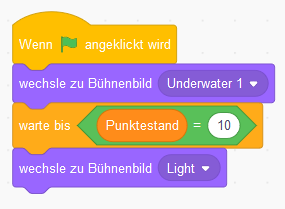      Nach 10 Berührungen soll das Spiel zu Ende sein.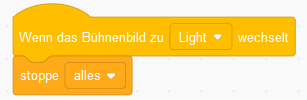 